VACANCES DE FEVRIER 2017
		 					GROUPE DES LOUTCHOUS 3 / 5 ans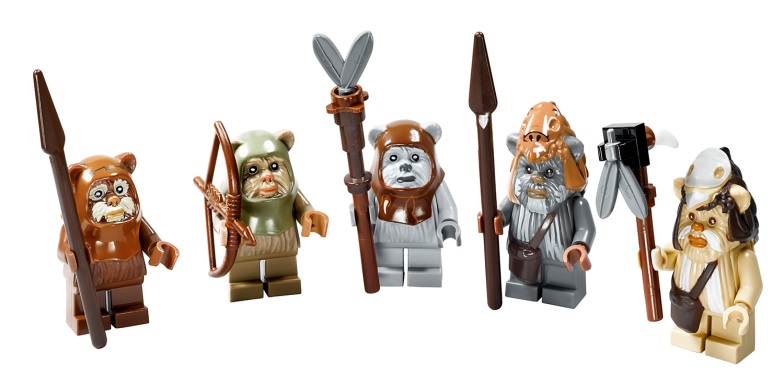 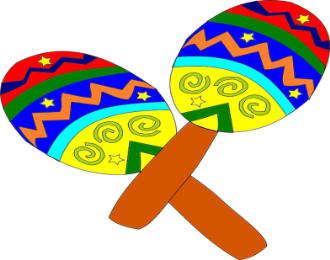             Carnaval des étoiles et percussionsPlaces limitées pour les sorties
	Les activités peuvent être modifiées suivant nos prestataires et les aléas de la météo. Toutes les informations seront affichées sur les panneaux du centre 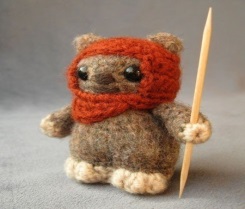 DatesActivités
LUNDI 20/02
Décoration de la salle sur le thème des vacancesFresque EWOK
MARDI 21/02Sortie à la MédiathèqueAtelier Dessin     Atelier Masque YODAMERCREDI 22/02Sortie ciné Sainte Foy la Grande La Brèche« A deux c’est mieux »Pensez à votre pique-niqueJEUDI 23/02Atelier Pâtisserie « Sablés d’étoiles »Petits jeux                  Atelier MaracasVENDREDI 24/02Atelier Maracas        Atelier TambourPercussions                Jeux extérieurDatesActivitésLUNDI 27/02  Atelier Percussion                Atelier Musique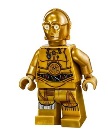             Tambour   et MaracasMARDI 28/02Atelier Porte Masque YODA         Gobelet  C3POLudothèque   MERCREDI 01/03Sortie au Youpi Parc LibournePensez à votre pique-niqueJEUDI 02/03Atelier Pâtisserie                   Atelier Porte Masque YODA       Gobelet C3POVENDREDI 03/03Petit concert entre amis      JOURNEE   FESTIVE
      Bal costumé /  Nous récupérons nos percussions
